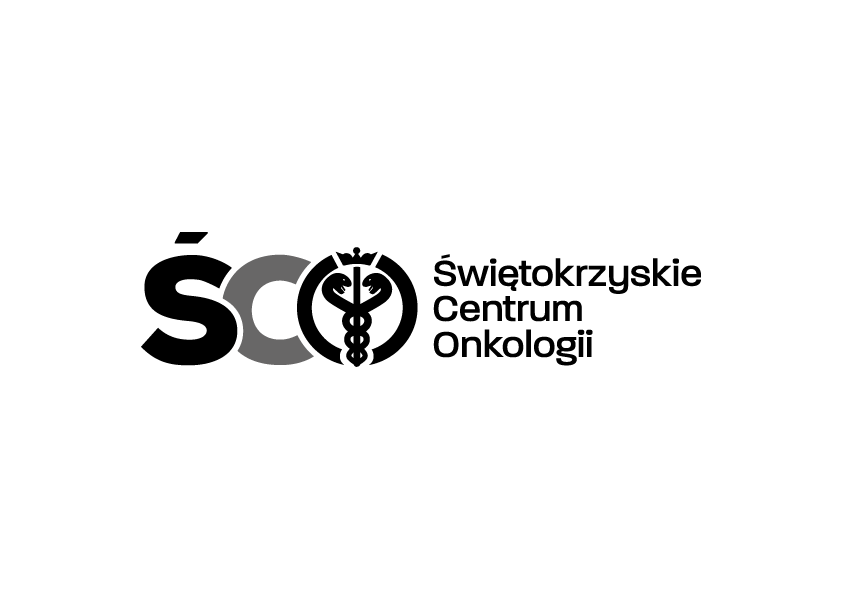 Adres: ul. Artwińskiego , 25-734 Kielce  Sekcja Zamówień Publicznychtel.: (0-41) 36-74-474   fax.: (0-41) 36-74071/481strona www: http://www.onkol.kielce.pl/ Email:zampubl@onkol.kielce.plAZP.2411.153.2020.MM                                                                                                                 Kielce dn. 22.12.2020 r.WSZYSCY  WYKONAWCYWYJAŚNIENIA DOTYCZĄCE SIWZDot. AZP.2411.153.2020.MM: Zakup wraz z dostawą sprzętu komputerowego dla Świętokrzyskiego Centrum Onkologii w Kielcach.Ogłoszenie o przetargu opublikowane zostało w Biuletynie Zamówień Publicznych 
Ogłoszenie nr 766438-N-2020 z dnia 14.12.2020 r. Na podstawie art. 38 ust. 2 ustawy Prawo zamówień publicznych Zamawiający przekazuje treść zapytań dotyczących zapisów SIWZ wraz z wyjaśnieniami.W przedmiotowym postępowaniu wpłynęły następujące pytania:Pytanie 1W SIWZ w Sekcji V pkt 3 Zamawiający wymaga przedstawienia dokumentów potwierdzających, że oferowany przedmiot zamówienia spełnia wymagania określone przez Zamawiającego np. oryginalne katalogi, foldery, ulotki, materiały źródłowe producenta (w j. polskim) lub inne. - dotyczy Pakietu nr 3, 6, 7.Czy Zamawiający zaakceptuje oryginalne dokumenty producenta (datasheet) dotyczące oferowanych przełączników, punktów dostępowych oraz wkładek światłowodowych SFP/SFP+ ?Dokumenty te nie są dostępne na język polski, a w większości przedstawiają wartości liczbowe.Odpowiedź: Zamawiający zaakceptuje powyższe.  Pytanie 2Dot. Pakietu nr 4 - Komputer poleasingowy (jednostka centralna) 4 szt.Czy zamawiający dopuści procesor który osiąga w teście PassMark CPU Mark  4626  punktów.Reszta parametrów komputera pozostaje bez zmian.Odpowiedź: Zamawiający dopuszcza powyższe.  Pozostałe zapisy SIWZ pozostają bez zmian. Z poważaniemKierownik Sekcji Zamówień Publicznych 
mgr Mariusz Klimczak